Департамент инвестиций и предпринимательства Ростовской области объявляет набор граждан для обучения в рамках Губернаторской программы подготовки управленческих кадров для сферы малого и среднего предпринимательстваСрок приема документов – с 27июня по 15сентября2016 годаПостановление Правительства Ростовской области от 17 апреля 2014 г. № 263Учебный план (приложение 1)Заявление и анкета для обучения ( приложение 2)Контакты: (863) 240-97-11 – Карая Юлия Викторовна (Бизнес-школа РГЭУ (РИНХ);(863) 240-87-02 – Турчанинова Марина Андреевна (Бизнес-школа РГЭУ (РИНХ);(863)240-55-52 – Департамент инвестиций и предпринимательства Ростовской области.Приложение 1УЧЕБНЫЙ ПЛАНПРОГРАММЫ ПРОФЕССИОНАЛЬНОЙ ПЕРЕПОДГОТОВКИ«ГУБЕРНАТОРСКАЯ ПРОГРАММА ПОДГОТОВКИ УПРАВЛЕНЧЕСКИХ КАДРОВ ДЛЯ СФЕРЫ МАЛОГО И СРЕДНЕГО ПРЕДПРИНИМАТЕЛЬСТВА»Форма обучения: очная (без отрыва от производства)УЧЕБНЫЙ ПЛАНПРОГРАММЫ ПРОФЕССИОНАЛЬНОЙ ПЕРЕПОДГОТОВКИ«ГУБЕРНАТОРСКАЯ ПРОГРАММА ПОДГОТОВКИ УПРАВЛЕНЧЕСКИХ КАДРОВ ДЛЯ СФЕРЫ МАЛОГО И СРЕДНЕГО ПРЕДПРИНИМАТЕЛЬСТВА»(по направлению  38.00.02 «Менеджмент»)Форма обучения: очная с применением дистанционных технологий (без отрыва от производства)УЧЕБНЫЙ ПЛАНПРОГРАММЫ ПРОФЕССИОНАЛЬНОЙ ПЕРЕПОДГОТОВКИ«ГУБЕРНАТОРСКАЯ ПРОГРАММА ПОДГОТОВКИ УПРАВЛЕНЧЕСКИХ КАДРОВ ДЛЯ СФЕРЫ МАЛОГО И СРЕДНЕГО ПРЕДПРИНИМАТЕЛЬСТВА В АПК»(по направлению  38.00.02 «Менеджмент»)Форма обучения: очная с применением дистанционных технологий (без отрыва от производства)Приложение 2ЗАЯВЛЕНИЕПрошу мне ___________________________________________________ разрешить                                                  (Ф.И.О.)участвовать в отборе участников Губернаторской программы подготовки управленческих кадров для сферы малого и среднего предпринимательства.Оплата обучения в рамках Губернаторской программы подготовки управленческих кадров для сферы малого и среднего предпринимательства  будет осуществляться за счетсобственных средств      средств работодателя  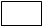 Перечень прилагаемых документов:1.Личная подпись _____________________                          Дата _______________АНКЕТАруководителя (специалиста) для участия в отборе 
участников Губернаторской программы подготовки управленческих кадров для сферы малого и среднего предпринимательства1. Фамилия, имя, отчество _____________________________________________________________________________________________________________________________________________2. Дата рождения          ____________        _____________         __________   (число)                    (месяц)                   (год)3. Место рождения 	________________________________________________________________4. Домашний адрес (с индексом)	____________________________________________________5. Домашний телефон (с кодом)	____________________________________________________6. Мобильный телефон	__________________________________________________________7. Адрес электронной почты	____________________________________________________8. Место работы (наименование организации)	________________________________________9. Должность_____________________________________________________________________10. Количество работающих в Вашей организации __________________(человек)11. Количество работников в подчинении (при наличии) _____________(человек)12. Рабочий телефон (с кодом)	________________________________________13. Адрес организации	________________________________________________________________________________________________________________________14. Какие сферы деятельности являются основными для Вашей организации? ____________________________________________________________________________________________________________________________________________15. Общий стаж работы _____________ (лет).16. Стаж работы на малом или среднем предприятии, индивидуальным предпринимателем или в организации, образующей инфраструктуру поддержки субъектов малого и среднего предпринимательства, _______________ (лет) ________ (месяцев).17. Какое учебное заведение Вы окончили (наименование вуза укажите полностью), где и в каком году?	______________________________________________________________________________________________________________18. Специальность по диплому	________________________________________19. По чьей инициативе участвуете в Губернаторской программе подготовки управленческих кадров для сферы малого и среднего предпринимательства? по моей инициативе; по инициативе руководителя организации;другое (укажите) _________________________________________________20. Ваши планы на будущее:карьерный рост в данной организации;создание собственной организации;административная работа в государственном секторе; другое (назовите) ________________________________________________.21. Благодаря каким информационным носителям Вы узнали о Губернаторской программе подготовки управленческих кадров для сферы малого и среднего предпринимательства:сайт ответственного исполнителя Программы;работа администраций муниципальных образований (укажите конкретно)  _________________________________________________________________;«бегущая строка» по телевидению;объявления в газетах (укажите название) _____________________________;рекомендации выпускников;позвонили по телефону.другое (укажите).Я уведомлен о том, что результаты отбора размещаются в течение 10 дней с даты принятия решения комиссией на официальном сайте Правительства Ростовской области (www.donland.ru) и (или) на официальном портале «Малый и средний бизнес Дона» (www.mbdon.ru) в информационно-телекоммуникационной сети «Интернет»._____________________                                                                                         Дата         (личная подпись)Цели Программы: подготовка профессиональных кадров для сферы малого и среднего предпринимательства;повышение образовательного уровня руководителей и специалистов субъектов малого и среднего предпринимательства, организаций, образующих инфраструктуру поддержки малого и среднего предпринимательства;повышение образовательного уровняглав и членов крестьянского (фермерского) хозяйства или сельскохозяйственного потребительского кооперативаКонтингент охвата Программой: руководители и специалисты субъектов малого и среднего предпринимательства, имеющие среднее профессиональное или высшее образование, общий стаж работы – не менее 2 лет и стаж работы на малом или среднем предприятии или в качестве индивидуального предпринимателя – не менее 1 года; руководители и специалисты организаций, образующих инфраструктуру поддержки субъектов малого и среднего предпринимательства, имеющие среднее профессиональное или высшее образование, общий стаж работы – не менее 2 лет; Формат Программы: профессиональная переподготовка в объеме 
550 учебных часов, в том числе в дистанционном формате.Итоговый документ: диплом о профессиональной переподготовке по направлению «Менеджмент».Форма обучения: очная, дистанционная Условия конкурсного отбора:конкурсный отбор слушателей Программы осуществляется в форме тестирования и собеседования конкурсной комиссией.Предоставляемые документызаявление на имя председателя комиссии по отбору участников Губернаторской программы подготовки управленческих кадров для сферы малого и среднего предпринимательства (далее – комиссия) с перечнем прилагаемых документов по форме согласно приложению № 1 к Программе;копию трудовой книжки (с представлением оригинала для сверки); копию диплома (ов) о высшем или среднем специальном образовании 
(с представлением оригинала (ов) для сверки);заполненную анкету руководителя (специалиста) по форме согласно приложению № 2 к Программе;копию документа, удостоверяющего личность гражданина Российской Федерации;копию выписки из Единого государственного реестра юридических лиц или Единого государственного реестра индивидуальных предпринимателей, полученной не ранее чем за шесть месяцев до даты опубликования на официальном сайте Правительства Ростовской области (www.donland.ru) и (или) на портале «Малый и средний бизнес Дона» (www.mbdon.ru) в информационно-телекоммуникационной сети «Интернет» объявления о сроках начала и окончания приема заявок претендентов на участие в отборе (за исключением специалистов, оплачивающих затраты на участие в Программе за счет собственных средств);справку об исполнении налогоплательщиком (плательщиком сборов, налоговым агентом) обязанности по уплате налогов, сборов, пеней, штрафов по состоянию на 1-е число месяца, в котором подана заявка (за исключением специалистов, оплачивающих затраты на участие в Программе за счет собственных средств);справку о состоянии расчетов по страховым взносам, пеням и штрафам, выданную территориальным органом Пенсионного фонда Российской Федерации по состоянию на 1-е число месяца, в котором подана заявка (за исключением специалистов, оплачивающих затраты на участие в Программе за счет собственных средств). Наименование ВУЗа ФГБОУ ВО «Ростовский государственный экономический университет (РИНХ)»ул. Б. Садовая 69, оф.104 (863) 240-97-11, 240-87-02Стоимость обучениястоимость обучения 1 слушателя с учетом софинансирования из средств областного бюджета:очный формат:18 000,00 руб. (областной бюджет – 42 000 руб);дистанционный формат: 8100,00 руб. (областной бюджет – 18900 руб);обучение по специальному курсу для глав и членов крестьянского (фермерского) хозяйства или сельскохозяйственного потребительского кооператива: 6000,00 руб.Режим занятий:4 дня в неделю№Наименование модулей 
и дисциплинВсегоакад. часовАудиторные часыАудиторные часыФорма контроля№Наименование модулей 
и дисциплинВсегоакад. часовЛекцииПрактич.занятияФорма контроля1.Управленческие технологии208881201.1Менеджмент малой и средней фирмы401624экзамен1.2Стратегический менеджмент241212зачет1.3Управление проектами401624зачет1.4Управление персоналом321220зачет1.5Основы маркетинга402020зачет1.6Управленческая диагностика321220экзамен2.Организационно-экономические основы управления17680961Экономика и финансы321220зачет2.2Налогообложение321220зачет2.3Организационно-правовые основы предпринимательской деятельности20128зачет2.4Трудовое право20164зачет2.5Внешнеэкономическая деятельность МСП 1248зачет2.6Бизнес-планирование и инвестиционное проектирование321220зачет2.7Государственная поддержка малого и среднего предпринимательства1248зачет2.8Участие в торгах1688зачет3.Практические инструменты управления154481063.1Психология управления361422экзамен3.2Бизнес-коммуникации361422зачет3.3Управление продажами301416зачет3.4Мастер-классы «Искусство управления»40040зачет3.5Обзорные лекции1266-Итоговый междисциплинарный экзамен606экзаменЗащита выпускной работы606Защита выпускной работыИтого по программе550216334№ Наименование модулей 
и дисциплинВсегоакад. часовАудиторные часыАудиторные часыСамостоятельная работа с примене-нием ДОТФорма контроля№ Наименование модулей 
и дисциплинВсегоакад. часовЛекцииПрактич.занятияСамостоятельная работа с примене-нием ДОТФорма контроля1.Управленческие технологии20828281521.1Менеджмент малой и средней фирмы408824экзамен1.2Стратегический менеджмент244416зачет1.3Управление проектами404432зачет1.4Управление персоналом324424зачет1.5Основы маркетинга404432зачет1.6Управленческая диагностика324424экзамен2.Организационно-экономические основы управления18036161281Экономика и финансы324424зачет2.2Налогообложение324424зачет2.3Организационно-правовые основы предпринимательской деятельности204-16зачет2.4Трудовое право204-16зачет2.5Внешнеэкономическая деятельность МСП 1248зачет2.6Бизнес-планирование и инвестиционное проектирование328816зачет2.7Государственная поддержка малого и среднего предпринимательства164-12зачет2.8Участие в торгах164-12зачет3.Практические инструменты управления1502432943.1Психология управления368820экзамен3.2Бизнес-коммуникации364428зачет3.3Управление продажами304422зачет3.4Мастер-классы «Искусство управления»40-1624зачет3.5Обзорные лекции88---Итоговый междисциплинарный экзамен6-6-экзаменЗащита выпускной работы6-6-Защита выпускной работыИтого по программе5508888374№ п/пНаименование модулей и дисциплинВсего акад. час.В том числеВ том числеВ том числеВ том числеФорма контроля № п/пНаименование модулей и дисциплинВсего акад. час.аудиторных часоваудиторных часовсамостоятельная работа с примене-нием ДОТсамостоятельная работа с примене-нием ДОТФорма контроля № п/пНаименование модулей и дисциплинВсего акад. час.лекциипракт. занятиялекциипракт. занятияФорма контроля 1.Базовый модуль 1.  Организационно-экономические основы управления в  КФХ184--124601.1Экономика сельского хозяйства24--168экзамен1.2Правовые основы КФХ. Законодательное регулирование деятельности КФХ24--168экзамен1.3Менеджмент малых форм хозяйствования.24--168зачет1.4Маркетинг малых форм хозяйствования.24--168зачет1.5Бухгалтерский  учет  КФХ24--168экзамен1.6Налогообложение   КФХ24--168зачет1.7Формы поддержки крестьянских (фермерских) хозяйств на федеральном и областном уровнях, действующие целевые программы поддержки КФХ8--44зачет1.8Бизнес-планирование и инвестиционное проектирование32--248экзамен2.Прикладной модуль 2. Практические инструменты управления в  КФХ608288162.1Мастер-классы:«Развитие КФХ: практика, инновационные подходы»12-12--зачет2.2Информационные технологии в профессиональной деятельности12--48зачет2.3Кооперация и интеграция в АПК12--48зачет2.4Обзорные лекции24816--зачетИтого часов занятий24482813276Итоговый междисциплинарный экзамен6-6--Защита выпускной работы6-6--Итого по программе256840132762.3.